St. Matthew’s Episcopal Church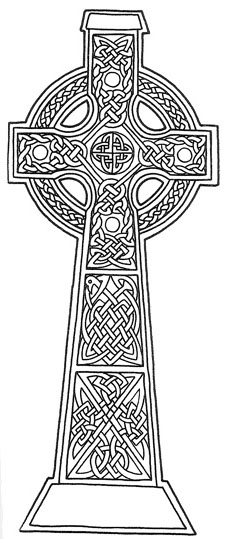 Sunday, April 21st, 2024The Fourth Sunday of EasterCommunion in the Absence of a PriestWorship at 10:15 amPrelude	Processional 		Hymnal #577“God is Love and Where True Love Is”The Ministry of the WordOpening AcclamationMinister of the Word:	Grace and peace. In the name of Christ. People: 	Thanks be to God.Glory to God in the Highest		Hymnal #S-280Collect of the Day 		BCP pg. 225First Lesson (sit)		Acts 4:5-12Psalm 23		BCP pg. 612Second Lesson		1 John 3:16-24Sequence Hymn (stand)		Hymnal #645 vs 1, 2“The King of Love My Shepherd Is”Gospel			John 10:11-18Sequence Hymn (stand)		Hymnal #645 vs 3, 4“The King of Love My Shepherd Is”Proclamation (sit)		Nicene Creed		BCP pg. 358Prayers of the People Form IV		BCP pg. 388Confession		Have mercy upon us, most merciful Father; in your compassion forgive us our sins, known and unknown, things done and left undone; and so uphold us by your Spirit that we may live and serve you in newness of life, to the honor and glory of your Name; through Jesus Christ our Lord. Amen.The Peace (stand)		BCP pg. 360AnnouncementsOffertoryDoxology		Hymnal #380 v.3
The Ministry of the TableMinister of the Table:  	God be with you.People:	And also with you.Minister of the Table:  	Let us pray.The Lord’s Prayer 		BCP pg. 364Holy, Holy, Holy		Hymnal #S-129The Prayer of Humble Access		Most merciful Lord, your love compels us to come to your table. Our hands were unclean, our hearts were unprepared.  We were not fit even to eat the crumbs from under your table.  But you, Lord, are the God of our salvation and share your bread with sinners. Cleanse and feed us with the precious body and blood of your Son, so that he may live in us and we in him; and that we, with the whole company of Christ, may sit and eat in your kingdom. Amen.CommunionPost Communion Hymn						Hymnal #304“I Come With Joy to Meet My Lord”Post Communion PrayerLoving God, we give you thanks for restoring us in your image and nourishing us with spiritual food in the Sacrament of Christ Body. Now send us forth a people, forgiven, healed, renewed; that we may proclaim your love to the world and continue in the risen life of Christ our Savior. AmenMinister of Reserved Sacrament:  Let us bless the LordPeople: Thanks be to God.May the God of hope fill us all with joy and peace in believing through the power of the Holy Spirit,  Amen.Recessional		Hymnal #518“Christ Is Made the Sure Foundation”DismissalPostludeMinisters this ServiceMinister of the Word: Mary Anne McCloud, Maggie SnowLector: Jeremy KittoUshers: Rick Glover, Mary WernerCounters: Mary Upton, Fred SchroederOrganist: Chris TeichlerVideographer: Ben TeichlerAltar Guild: Twila Lockaby, Scott McCloud, Ruth Cooper, Maggie SnowAltar Flowers: Steve and Darla Stonehouse“For blessings received”St. Matthew’s Episcopal Church 2001 Windsor Drive P.O. Box 342 Newton, Kansas 67114 Phone: 316.283.3310Website: www.stmatthewsnewton.orgOffice Email:office.stmatthewsnewton@gmail.comSocial Media: www.facebook.com/stmattsnewton/https://www.youtube.com/@stmatthewsepiscopalnewtonPrayer ListConner EkerbergJordan OrrRyan BernardNylaJimShayneSteveDonnaLarryCalendarTODAY	Capital Campaign MtgWednesday	Evening Prayer 6:30 p.m.EFM, 7 p.m.ThursdayDiocesan Book Study, 7 p.m., Zoom MeetFriday	A.A. meeting, lounge 6:30 p.m.Sat, Apr 27	Parish Council Mtg, 10 a.m.Sun, Apr 28	PEF Mtg after service